Шымкент қаласы білім басқармасының «Есту қабілеті бұзылған балаларға арналған №1 арнайы мектеп-интернаты» коммуналдық мемлекеттік мекемесінің математика және информатика пәндерінің мұғалімі Жарқынбек Д.С.Тақырыбы: «Көкпар» математикалық интеллектуалды сайысМақсаты:
Білімділік: Оқушылардың математикаға ынтасын, зейінін арттыру, алған білімдерін тереңдету. Дамытушылық: Балалардың ұлттық ойын түрі «Көкпар» туралы білімдерін арттыру. Тапсырмалар орындау барысында тиімді тәсілдерді тез таңдай білуге дағдыландыру. Логикалық ойлау қаблеттерін дамыту.Тәрбиелік: Шапшаңдыққа, ізденімпаздыққа баулу. Сыйластыққа және ұйымшылдыққа, алдарына қойған мақсаттарына жетуге тәрбиелеу.Түзетушілік: Оқушылардың дыбыстарды дұрыс айтуын қадағалау.Түрі: топтық сайысКөрнекілігі: Тапсырмалар жазылған қима қағаздар, слайдтар. Зал шарлар, қанатты сөздермен безендіріледі.«Математиканың өз тілі бар – ол формула». Софья Ковалевская«Арифметика – математиканың, ал математика – барлық ғылымдардың патшасы». Карл Гаусс«Ақыл-ойды тәртіпке келтіретін математика, сондықтан да оны оқу керек». С.М.ЛомоносовБарысы:1-жүргізуші: Армысыздар, құрметті ұстаздар мен оқушылар! Бүгінгі «Көкпар» математикалық интеллектуалды сайысымызға қош келдіңіздер!2-жүргізуші: Қайырлы күн, қадірменді көрермендер! Бүгінгі ойын топтық сайыс түрінде өтеді. 8-сынып оқушыларының ұшқыр ойлыларынан құралған «Алғырлар» және «Тапқырлар» топтарына құрмет-қошемет көрсетіп қояйық.Топтардың сәлемдесуі.«Алғырлар» тобы:Топтың ұраны: Білімге құштар ұланбыз,Білімге толы санамыз.Бүгінгі күн жеңісті,Алғырлықпен аламыз.«Тапқырлар» тобы.
Топтың ұраны: Қиындықтан сірә біз де қашпаймыз,
Қиялдарға самғап ұшқан құстаймыз,
Алғырлық пен тапқырлықты ұштаймыз.Шегінбейміз жеңістерге бастаймыз.Жүргізушілер:Осы сайыста әділ бағасын беретін әділқазылар алқасымен таныстырып өтеміз.Бүгінгі топтық сайыс кезеңдерімен таныстырып өтейік.Көкпар (Математикалық сұрақтар)Дода (Есептерді шығарып, ұяшықтарды толтыру)Тақым тартыс (Логикалық есептер)Салма көкпар (Нақыл сөз шығару)Шабандоздар жарысы (Мақал-мәтелдер)Бапкерлер жарысы (Кім мықты?)1-жүргізуші:1-слайд: «Көкпар» ойынының ережесін бейнеролик арқылы түсіндіру.Көкпар - ұлттық ат спорты ойындарының бірі. Ойынның атауы “көк бөрте” (лақ) сөзінен шыққан.Дәстүрлі қазақ қоғамында Көкпарға жасқа толған серкенің семізі таңдалған. Семіз серке терісі жыртылмайды. Орташа салмағы 20-30кг-дай келеді. Басқа малдың терісі жыртылғыш болғандықтан Көкпарға тартпайды.Көкпар – Орталық Азия халықтары арасында кең тараған ойын түрі. Көкпар жігіттердің күш-жігерін, төзімділігін, батылдығы мен ептілігін, ат үстінде мығым отыруын қалыптастырады. Сонымен қатар, Көкпар – аттың қалай бапталып үйретілгенін, жүйріктігін де сынайтын спорт. 2-жүргізуші:Бүгін шынайы көкпар тартпағанмен, білімімізді ортаға саламыз.1-кезең: «Көкпар» (Математикалық сұрақтар)Олай болса, балалар, көкпар тартысты бастайық. Қойылған сұраққа дұрыс жауап берсе, өз қазандығына 5 ұпай салған болып есептеледі. «Тапқырлар» тобы4 қойдың неше аяғы бар? (16)1дм = ?см (10)Ең үлкен екі таңбалы сан? (99)Ұзындығы 4см, ені 2см тіктөртбұрыштың периметрі нешеге тең? (12см)Қабырғалары 3см болатын шаршының периметрін тап. (12см)1сағ = ?мин (60)1апта = ?күн (7)х+35= 59, х-тің мәнін тап. (24)Өздерің оқып жатқан мектеп-интернатының математик мұғалімдерін атаңдар.Фигураның көлемін қалай табамыз? (Ені, ұзындығы, биіктігін көбейтеміз)«Алғырлар» тобы6 мысықтың неше аяғы бар?(24)1 ц - ? кг (100)Ең үлкен 3 таңбалы сан?(999)Ұзындығы 5см, ені 4см тіктөртбұрыштың периметрі нешеге тең? (18см)Қабырғалары 6 см болатын шаршының периметрін тап. (24см)1 тәулікте неше сағат бар? (24)х : 2=25, х- тің мәні нешеге тең? (50)Өздерің оқып отырған «Алгебра» кітабының авторы?(Шыныбеков Ә.)Неше рет арттырса да өзгермейтін сан? (0)Сағат тілі неше рет тік бұрыш жасайды? (төрт)2-кезең: «Дода» (Есептерді шығарып, ұяшықтарды толтыру)Көкпар кезінде жерге түскен серкеге жаппай таласу дода деп аталады. Ендеше 2 топ додаға түссін. Әр топ мүшесіне есептер беріледі. Қай топ мүшелері шапшаң, әрі дұрыс орындаса, сол топ серкені іліп алды деп есептейміз және қазандыққа 10 ұпайдан 40 ұпай салады.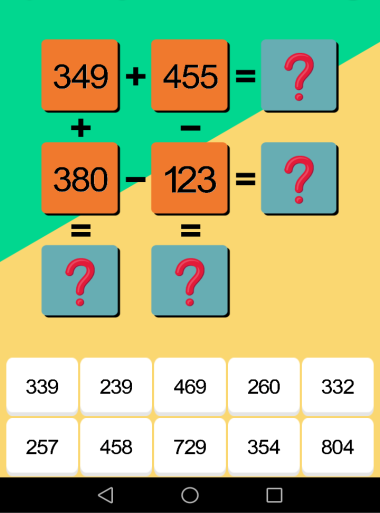 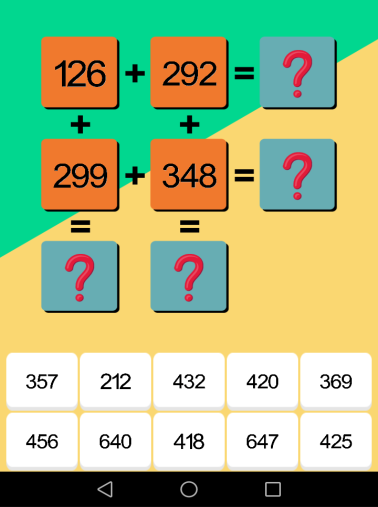 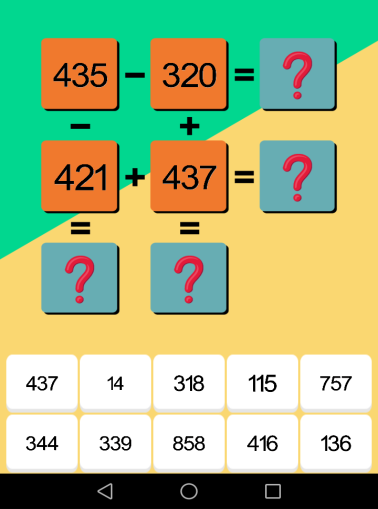 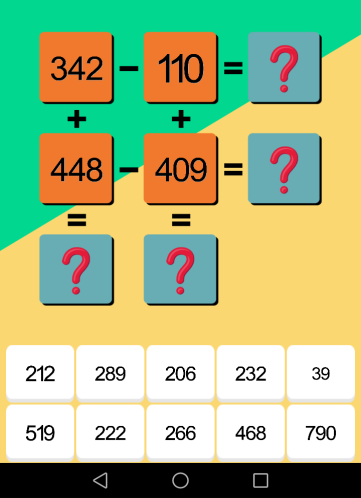 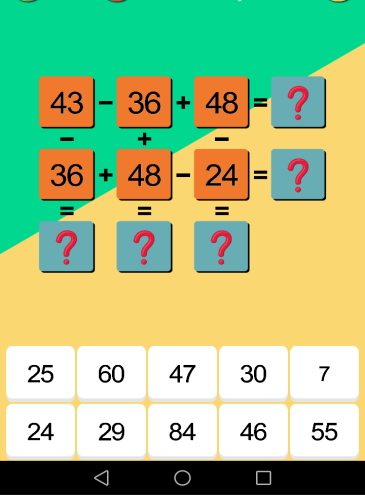 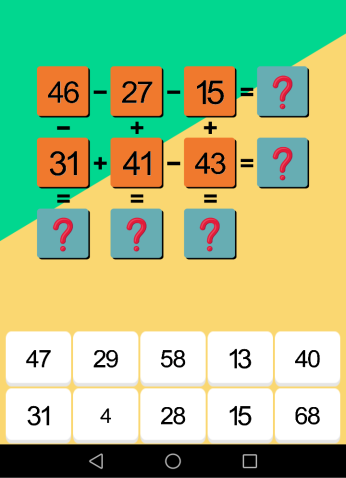 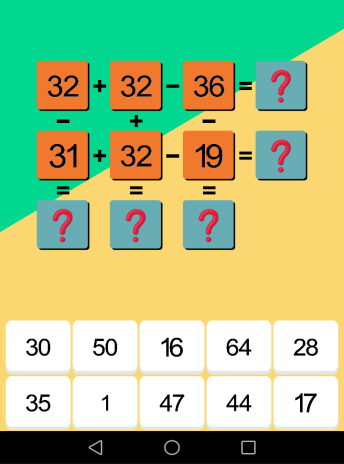 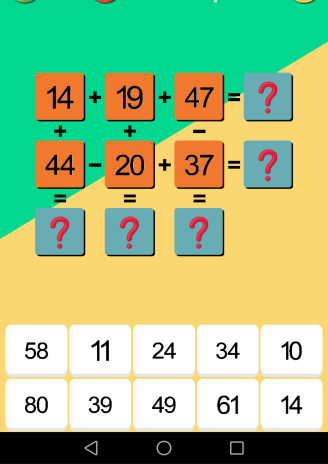 Топтар тапсырма орындап жатқанда, көрермендерге де дайындаған тапсырмаларымыз бар.Тапсырма:Ауыстырылып берілген сөздерден математикаға байланысты сөздер құрастыру керек: бртіү, дрәжее, сфаел, бершең, пециятра, бомр, ...3-кезең: «Тақым тартыс» (Логикалық есептер)Ең мықты деген жігіттердің жекпе-жегін тақым тартыс дейді. Тақым тартыс кезінде екі жігіт ат басын құйысқалдарына қарата айқаса тұрып, серкені тақымдарына басып, екеуі екі бағытта жүре тартысады. (Әр топтан кезекпен бір-бір адамнан шығып, тапсырманы орындайды). Әр дұрыс жауапқа топтар қазандыққа 5 ұпайдан салады.Логикалық есептерЕкі адам шахматты 2 сағат ойнады. Бір адам неше сағат ойнайды?(2 сағат)Ұзындығы 10 метр жіпті әр бөлігі 2 метр болу үшін неше рет қию керек? (4 рет)Үш қыз бір сыныпта оқиды. Айгүл, Гүлназ, Айнаш. Айгүл Гүлназдан үлкен, Гүлназ Айнаштан үлкен. Кім сонда үлкені? (Айгүл)Баспалдақ 15 басқыштан тұрады. Баспалдақтың ортасында тұру үшін нешінші басқышты басу керек? (8)4-кезең: «Салма көкпар» (Нақыл сөз шығару)Салма көкпарда аты мықты шыққан жігіттер өнерлерін көрсетеді екен.Олай болса, берілген өрнектерді ықшамдап, жауаптардың жанындағы әріптерді кестеге енгізіп, нақыл сөз шығару керек. Қазандыққа 30 ұпай салады.a-20: a11 = 	(л)		a ∙ a19 =		(ы)		(a3)5 =		(а)a3 ∙ a4 =   	(ж)		(a5)2 ∙ a =		(р)		(2a)2 =		(д)а ∙ а ∙ а3 =  	(с)		a ∙ a ∙ a ∙ a =		(м)		a12 ∙ a11∙а =	(т)(a8)4 : a2 =	(ш)		(-a5)5 =		(п)		a9 : a =	(қ)a-20: a11 = 	(л)		a ∙ a19 =		(ы)		(a3)5 =		(а)a3 ∙ a4 =   	(и)		(a5)2 ∙ a =		(ғ)		(2a)2 =		(к)а ∙ а ∙ а3 =  	(с)		a ∙ a ∙ a ∙ a =		(м)		a12 ∙ a11∙а =	(т)(a8)4 : a2 =	(ш)		(-a5)5 =		(п)		a9 : a =	(e)Көрермендерге де дайындаған тапсырмамыз бар.Тапсырма:Өрнектерді ықшамдап, жауаптардың жанындағы әріптерді кестеге енгізіп, нақыл сөз шығару керек.3 ∙ 7= 21 (т)		90 – 45 = 45 (а)4 ∙ 8 = 32 (у) 		27 : 1 = 27 (л)36 – 18 = 18 (б)		48 : 2 =24 (м) 28 + 20 = 48 (с) 		8 ∙ 7 = 56 (ы) 		100 : 50 = 2 (қ)5-кезең: «Шабандоздар жарысы» (Мақал-мәтелдер)Олай болса мақал–мәтелдегі көп нүктенің орнына жазылуы тиіс санды тауып, жазу арқылы өз білімдерін ортаға салсын. Әр дұрыс жауапқа топтар қазандыққа 5 ұпайдан салады.Мақал-мәтелдер:... рет өлшеп, ... рет кес. (Жеті рет өлшеп, бір рет кес)Жігітке ... өнер де аз. (Жігітке жеті өнер де аз)... жасар бала атқа мінсе,...ғы шал алдынан шығып, атын ұстар. (Алты  жасар бала атқа мінсе, алпыстағы шал алдынан шығып, атын ұстар)... теңгең болғанша,... досың болсын. (Жүз теңгең болғанша, жүз досың болсын)... жүйрік, ... тұлпар. (Жүзден жүйрік, мыңнан тұлпар)... ат ... қазыққа байланбас. (Тоғыз ат бір қазыққа байланбас)6-кезең: «Бапкерлер сайысы» (Кім мықты?)Балалар, көкпар ойынында аттар және шабандоз жігіттер болуы керек. Ал баптаушыны «Бапкер» деп атайды. Топ басшыларын «Бапкер» деп атаймыз. Олай болса, сайысымыздың келесі кезеңі «Бапкерлер сайысы». Қай топтың бапкері 5 есепті тез, әрі дұрыс шығарса, қазандыққа 50 ұпай салады.346+213= 				621+245=5 ц 65 кг =__ кг 			4 ц 42 кг =__ с4 мин 7 с =__ с 			6 мин 4 с = __с38 дм =__ м __ см 		42 дм =__м __см40*3= 				30*5=Сайыстың қорытындысы.Әділ-қазылар алқасы қазандықтардағы ұпайларды санап болғанша, 7-сынып оқушыларының орындауындағы «Қара жорға» биін қабыл алыңыздар!Сөз кезегін әділ-қазылар алқасына береміз.Топтарды марапаттау. a7a20a-31a8a20a4a15a-314а2a15a11-a25a15a24a30a15а5a20- a4 a15 a24 a8 a4 a15 a24a7 4а2 a15 a11 a20 a-31 a20a4 - -a25a15 a24  a30a15  а5a20 2145213227562214532485627244548184525621-